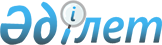 О внесении изменений и дополнения в постановление Правительства Республики Казахстан от 24 апреля 1999 года N 464
					
			Утративший силу
			
			
		
					Постановление Правительства Республики Казахстан от 3 июля 2000 года N 1009. Утратило силу - постановлением Правительства РК от 25 марта 2005 г. N 264 (P050264)

      Правительство Республики Казахстан постановляет: 

      1. Внести в постановление Правительства Республики Казахстан от 24 апреля 1999 года N 464 P990464_  "О новой модели формирования студенческого контингента высших учебных заведений на основе государственного образовательного заказа в Республике Казахстан" (САПП Республики Казахстан, 1999 г., N 14, ст. 143) следующие изменения и дополнение: 

      1) в пункте 2 слова "Республиканский центр тестирования" заменить словами "Национальный центр государственных стандартов образования и тестирования"; 

      2) в абзаце втором пункта 3 после слова "проведение" дополнить словом "комплексного"; 

      3) в приложении 1 к указанному постановлению: 

      ввести в состав Республиканской комиссии по организации перехода на новую модель приема студентов в вузы:     Алшанова                      - президента Ассоциации учреждений Рахмана Алшановича              образования; Сулеева                       - директора Административного Досыма Касымовича               департамента Министерства образования                                 и науки Республики Казахстан; Отто                          - вице-Министра внутренних дел  Ивана Ивановича                 Республики Казахстан;           вывести из указанного состава Сарсекова Бексултана Сарсековича.      2. Настоящее постановление вступает в силу со дня подписания. 

      Премьер-Министр 

   Республики Казахстан 
					© 2012. РГП на ПХВ «Институт законодательства и правовой информации Республики Казахстан» Министерства юстиции Республики Казахстан
				